Scheda corso Società Cooperativa Sociale Fuori Dal Sommerso   TitoloLe piattaforme di promozione culturale e come funzionanoArea di formazioneSi prega di selezionare una o più delle seguenti opzioni: Parole chiave (meta tag)Streaming, film gratuiti, on-demand, piattaforma, Media librariesPromosso daSocietà Cooperativa Sociale Fuori Dal SommersoLinguaItalianoObiettivi / finalità / risultati di apprendimentoObiettivi / finalità / risultati di apprendimentoCapire cos’è lo streaming e come funziona;Capire la differenza tra streaming e live streaming;Conoscere le principali piattaforme di streaming  e le opportunità che offrono di usufruire di differenti contenuti culturali;Sapere di più riguardo all’accessibilità di queste piattaforme in termini di costi di iscrizione;Scoprire un caso di piattaforma streaming che offre programmi di intrattenimento di alta qualità senza costi di iscrizione e in 6 diverse lingue europee;Capire cos’è lo streaming e come funziona;Capire la differenza tra streaming e live streaming;Conoscere le principali piattaforme di streaming  e le opportunità che offrono di usufruire di differenti contenuti culturali;Sapere di più riguardo all’accessibilità di queste piattaforme in termini di costi di iscrizione;Scoprire un caso di piattaforma streaming che offre programmi di intrattenimento di alta qualità senza costi di iscrizione e in 6 diverse lingue europee;DescrizioneDescrizioneIn questo modulo, chiariremo il significato di “streaming” e vi introdurremo al mondo delle piattaforme culturali online (cinema, musica, teatro).In questo modulo, chiariremo il significato di “streaming” e vi introdurremo al mondo delle piattaforme culturali online (cinema, musica, teatro).Contenuti organizzati su 3 livelli Contenuti organizzati su 3 livelli IntroduzioneIn questo modulo vi introdurremo al mondo dello streaming online e alle numerose opportunità che offre per godere in modo comodo, semplice e sicuro di una vasta gamma di contenuti culturali e multimediali, come film, serie, spettacoli, concerti, performance artistiche, audiolibri e molto altro. Capirete cos'è lo streaming, come funziona e come si può accedere alle piattaforme di streaming e ai loro contenuti, e infine quali sono alcune delle piattaforme di streaming più popolari e interessanti.Titolo del modulo : Le piattaforme di promozione culturale e come funzionanoUnità 1.1 Cos’è lo streaming?Proprio come il cinema e la radio furono una volta spodestati dalla televisione come mezzo primario di comunicazione e intrattenimento di massa, lo streaming ha trasformato il World Wide Web nell'attuale era digitale in cui viviamo. Oggi, audio e il video sono considerati i mezzi più immediati per comunicare, al contrario degli standard convenzionali basati sul testo. Lo streaming è stato considerato da molti come un canale alternativo alla televisione e alla radio convenzionali. Prima di andare avanti però, chiariamoci una cosa: cos'è lo streaming?
Lo streaming è il metodo di trasmissione dei dati utilizzato quando qualcuno guarda un video su Internet. È un modo per trasmettere un file video un po' alla volta, spesso da un server remoto. Trasmettendo alcuni secondi del file alla volta tramite internet, i dispositivi di riproduzione non devono scaricare l'intero video prima di iniziare a riprodurlo.Lo streaming si riferisce a qualsiasi contenuto multimediale - dal vivo o registrato - trasmesso a computer e dispositivi mobili tramite internet e riprodotto in tempo reale: podcast, webcast, film, spettacoli televisivi e video musicali sono forme comuni di contenuto in streaming.La differenza tra streaming e live streamingLo streaming è il processo di invio o ricezione di dati (soprattutto file audio e video) su reti informatiche tra dispositivi mobili per il tramite di Internet. È quindi un mezzo per visualizzare contenuti multimediali che possono essere elaborati in un flusso costante e continuo. I contenuti in streaming sono consegnati da un provider e ricevuti dagli utenti in tempo reale. Il termine "stream" si riferisce alla tecnica di consegna e ricezione dei contenuti multimediali, piuttosto che ai contenuti multimediali stessi. Lo streaming ha rivoluzionato radicalmente il modo in cui i contenuti multimediali vengono trasmessi e fruiti. La maggior parte di noi, o quasi tutti noi, dedica del tempo quotidianamente alla visione di contenuti streaming, soprattutto attraverso piattaforme di streaming come Netflix, YouTube, Spotify, Prime Video, Mubi, Vimeo e altri. Oggi, Internet pervade le nostre vite e lo streaming ne rappresenta una parte importante.Lo streaming dal vivo (o live streaming)  è quando il video in streaming viene inviato su Internet in tempo reale, senza essere prima registrato e memorizzato. Oggi, le trasmissioni televisive, i videogiochi e i video dei social media possono tutti essere trasmessi in diretta.Lo streaming dal vivo è la trasmissione di un evento su Internet mentre accade. Spettacoli di premiazione, sport, incontri di boxe, videogiochi ed eventi speciali, sono i tipi più popolari di live-streaming con una gamma crescente di argomenti.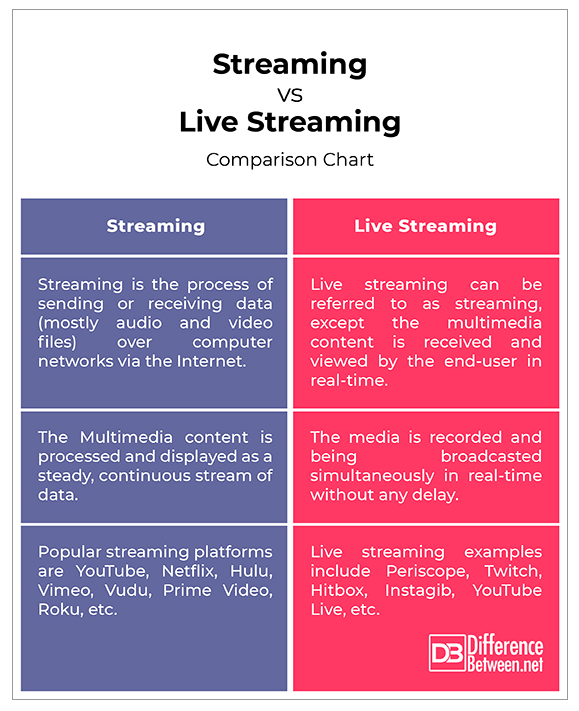 Per ricapitolare, lo streaming dal vivo è fondamentalmente uguale allo streaming regolare, tranne che nello streaming dal vivo, il contenuto multimediale viene ricevuto e visualizzato dall'utente finale in tempo reale senza alcun ritardo significativo o gap temporale, il che significa che i media vengono riprodotti nello stesso momento in cui arrivano. Nello streaming regolare, i contenuti multimediali vengono elaborati e visualizzati come un flusso costante e continuo di dati attraverso piattaforme di streaming come Netflix, YouTube, Vimeo, Roku, Hulu e altri. Nel normale streaming, il file multimediale è statico,  pre-registrato e viene scaricato sul sistema a cui il media server ha accesso.Lo streaming dal vivo, invece, presenta tutta un'altra serie di sfide rispetto alla modalità on-demand. La differenza principale è che i contenuti multimediali sono destinati alla trasmissione e alla riproduzione su Internet in tempo reale.
Unit 1.2 Le principali piattaforme di streamingMolte persone anziane si affidano ai canali della televisione quando cercano svago e intrattenimento. E pochi di quelli che usano Internet approfittano davvero delle molte opportunità di intrattenimento più avanzate, come le piattaforme di streaming, i podcast online o le librerie multimediali. Internet offre una vasta gamma di possibilità, anche gratuite, che possono essere interessanti per gli over 60. Grazie ai molti video, audiolibri, serie TV, documentari o programmi radiofonici disponibili, è possibile tenersi occupati con i propri programmi preferiti e accedervi in qualsiasi momento.Vi proponiamo di seguito alcuni canali di intrattenimento a cui si può accedere anche gratuitamente:- Mediateche delle emittenti pubbliche (In Italia Rai, Mediaset, Dplay, ecc.): Qui troverete la maggior parte dei film, serie e documentari trasmessi in TV. I programmi elencati online sono disponibili in qualsiasi momento. Se hai una Smart TV, cioè un televisore che può connettersi a Internet, allora puoi accedere a questi contenuti direttamente dalla tua TV.- YouTube e Vimeo: la piattaforma di video online: Qualsiasi utente connesso a Internet può caricare un video su YouTube. Qui troverai, oltre a clip di programmi televisivi, anche video di utenti privati su molti argomenti come sport, informazione o anche video esplicativi (tutorial).- Stazioni radio e podcast online: Puoi ascoltare una stazione radio online in qualsiasi momento. Per esempio, su radio.it puoi filtrare le stazioni radio in base a un genere o un tema specifico o ascoltare le radio della tua regione. Ci sono anche programmi a pagamento come Spotify, Apple Music o Deezer, dove puoi ascoltare musica e scegliere tra molti generi musicali.- Piattaforme di streaming: Anche in queste piattaforme di streaming, è possibile accedere e guardare numerosi film e serie in qualsiasi momento, proprio come nelle mediateche. Tuttavia, queste piattaforme richiedono in genere un abbonamento, ma offrono anche molta più scelta. In Europa, la classifica delle piattaforme più utilizzate vede Netflix al primo posto, con i suoi 67 milioni di abbonati, seguito da Amazon Prime Video e Disney +.Ognuna delle suddette piattaforme vanta vasti cataloghi, permettendo a tutti gli abbonati di avere accesso a un'enorme quantità di contenuti di ogni tipo.È importante sottolineare che questi servizi sono a pagamento.  Ma, come possiamo utilizzare più servizi senza dover pagare tutto il prezzo pieno?A questo proposito, c'è un servizio chiamato TogetherPrice.com. Con questo servizio, puoi condividere il tuo abbonamento con altre persone, anche sconosciute. La cosa davvero comoda è che nessuno sarà costretto a condividere i propri dati, né tantomeno a dipendere da altri per il pagamento, dato che ognuno avrà il suo personale. Per trovare i vari servizi culturali online potete dare un'occhiata alla nostra lista: https://www.soscreativity.eu/repositories.php?page=4Unit 1.3 Un caso studio: ARTE – Il canale culturale europeoARTE (acronimo di Association Relative à la Télévisione Européenne) è un canale televisivo franco-tedesco, creato nel 1992 con lo scopo di promuovere l'unità e la comprensione tra gli europei. Infatti, la missione del canale è di "fare della cultura un legame vivo tra i cittadini europei". I programmi di ARTE sono impegnati in questioni che sono importanti per i cittadini europei: la lotta contro la disuguaglianza, sia sociale, culturale, economica, geografica, di genere o di disabilità, e la promozione dello sviluppo sostenibile. ARTE è quasi interamente finanziata da fondi pubblici tedeschi e francesi che ne garantiscono l'indipendenza e la libertà di stampa. Grazie a un co-finanziamento dell'Unione Europea, è stato possibile offrire il servizio di sottotitolazione in modo che un'ampia selezione di programmi è ora disponibile con sottotitoli in 6 lingue europee (inglese, tedesco, francese, spagnolo, italiano e polacco), che permette al 70% degli europei di accedere ai contenuti nella loro lingua madre. ARTE presenta documentari originali con un'ampia gamma di argomenti, come scienza, salute, ambiente, tecnologia, scoperte, storia e cibo, e possono essere considerati come la produzione principale del canale.Ma offre anche molti film europei contemporanei e premiati, drammi e serie, programmi di notizie, musica e arti dello spettacolo. Tutti i programmi sono gratuiti.Esperienza utente e accessibilitàOltre al canale TV che può essere visto solo in Germania e Francia (a meno che non abbiate un servizio satellitare), ARTE è disponibile on-demand in modalità streaming attraverso diversi dispositivi:- da computer attraverso il sito web https://www.arte.tv/en/- scaricando l'App ARTE dall'app store del tuo dispositivo mobile o nella tua smart TV se ne hai una;- dalle pagine dei social media di ARTE;I programmi giornalieri possono essere visti "on demand": dalle 5 del mattino si possono vedere i programmi del giorno nell'ordine che si preferisce, in qualsiasi momento.L'utente può creare gratuitamente un account personale che permette di creare una lista di programmi da vedere, salvare lo storico dei programmi visti, e ricevere raccomandazioni in base alle preferenze personali. La lingua del sito può essere modificata nell'angolo in alto a destra con la piccola freccia verso il basso. Una volta selezionata la lingua, appariranno tutti i programmi disponibili nella lingua scelta.Lo stesso per l'app: Tocca l'icona dell'ingranaggio nell'angolo in alto a destra della tua app ARTE e seleziona la lingua che desideri. Puoi anche cambiare la lingua di un programma direttamente, cliccando sulla piccola icona a forma di bolla in basso a destra di ogni video. Purtroppo, a causa delle restrizioni di trasmissione, non tutti i programmi sono disponibili in tutte le lingue e in tutti i territori. Infine, i programmi sono accessibili ai non udenti e ai non vedenti o agli ipovedenti grazie alle descrizioni audio e ai sottotitoli.ConclusioniDa quanto detto sinora, possiamo concludere che lo streaming on-line è senza dubbio una delle opportunità più divertenti ed eccitanti che Internet offre per accedere a contenuti multimediali di alta qualità. Il fatto che i contenuti in streaming possano essere visti "on-demand" lo rende particolarmente comodo, dato che possiamo decidere quando guardare qualsiasi contenuto secondo i nostri e le nostre necessità. Inoltre, molti contenuti in streaming sono disponibili gratuitamente, anche se la maggior parte delle volte è necessario registrarsi alla piattaforma che offre il contenuto.IntroduzioneIn questo modulo vi introdurremo al mondo dello streaming online e alle numerose opportunità che offre per godere in modo comodo, semplice e sicuro di una vasta gamma di contenuti culturali e multimediali, come film, serie, spettacoli, concerti, performance artistiche, audiolibri e molto altro. Capirete cos'è lo streaming, come funziona e come si può accedere alle piattaforme di streaming e ai loro contenuti, e infine quali sono alcune delle piattaforme di streaming più popolari e interessanti.Titolo del modulo : Le piattaforme di promozione culturale e come funzionanoUnità 1.1 Cos’è lo streaming?Proprio come il cinema e la radio furono una volta spodestati dalla televisione come mezzo primario di comunicazione e intrattenimento di massa, lo streaming ha trasformato il World Wide Web nell'attuale era digitale in cui viviamo. Oggi, audio e il video sono considerati i mezzi più immediati per comunicare, al contrario degli standard convenzionali basati sul testo. Lo streaming è stato considerato da molti come un canale alternativo alla televisione e alla radio convenzionali. Prima di andare avanti però, chiariamoci una cosa: cos'è lo streaming?
Lo streaming è il metodo di trasmissione dei dati utilizzato quando qualcuno guarda un video su Internet. È un modo per trasmettere un file video un po' alla volta, spesso da un server remoto. Trasmettendo alcuni secondi del file alla volta tramite internet, i dispositivi di riproduzione non devono scaricare l'intero video prima di iniziare a riprodurlo.Lo streaming si riferisce a qualsiasi contenuto multimediale - dal vivo o registrato - trasmesso a computer e dispositivi mobili tramite internet e riprodotto in tempo reale: podcast, webcast, film, spettacoli televisivi e video musicali sono forme comuni di contenuto in streaming.La differenza tra streaming e live streamingLo streaming è il processo di invio o ricezione di dati (soprattutto file audio e video) su reti informatiche tra dispositivi mobili per il tramite di Internet. È quindi un mezzo per visualizzare contenuti multimediali che possono essere elaborati in un flusso costante e continuo. I contenuti in streaming sono consegnati da un provider e ricevuti dagli utenti in tempo reale. Il termine "stream" si riferisce alla tecnica di consegna e ricezione dei contenuti multimediali, piuttosto che ai contenuti multimediali stessi. Lo streaming ha rivoluzionato radicalmente il modo in cui i contenuti multimediali vengono trasmessi e fruiti. La maggior parte di noi, o quasi tutti noi, dedica del tempo quotidianamente alla visione di contenuti streaming, soprattutto attraverso piattaforme di streaming come Netflix, YouTube, Spotify, Prime Video, Mubi, Vimeo e altri. Oggi, Internet pervade le nostre vite e lo streaming ne rappresenta una parte importante.Lo streaming dal vivo (o live streaming)  è quando il video in streaming viene inviato su Internet in tempo reale, senza essere prima registrato e memorizzato. Oggi, le trasmissioni televisive, i videogiochi e i video dei social media possono tutti essere trasmessi in diretta.Lo streaming dal vivo è la trasmissione di un evento su Internet mentre accade. Spettacoli di premiazione, sport, incontri di boxe, videogiochi ed eventi speciali, sono i tipi più popolari di live-streaming con una gamma crescente di argomenti.Per ricapitolare, lo streaming dal vivo è fondamentalmente uguale allo streaming regolare, tranne che nello streaming dal vivo, il contenuto multimediale viene ricevuto e visualizzato dall'utente finale in tempo reale senza alcun ritardo significativo o gap temporale, il che significa che i media vengono riprodotti nello stesso momento in cui arrivano. Nello streaming regolare, i contenuti multimediali vengono elaborati e visualizzati come un flusso costante e continuo di dati attraverso piattaforme di streaming come Netflix, YouTube, Vimeo, Roku, Hulu e altri. Nel normale streaming, il file multimediale è statico,  pre-registrato e viene scaricato sul sistema a cui il media server ha accesso.Lo streaming dal vivo, invece, presenta tutta un'altra serie di sfide rispetto alla modalità on-demand. La differenza principale è che i contenuti multimediali sono destinati alla trasmissione e alla riproduzione su Internet in tempo reale.
Unit 1.2 Le principali piattaforme di streamingMolte persone anziane si affidano ai canali della televisione quando cercano svago e intrattenimento. E pochi di quelli che usano Internet approfittano davvero delle molte opportunità di intrattenimento più avanzate, come le piattaforme di streaming, i podcast online o le librerie multimediali. Internet offre una vasta gamma di possibilità, anche gratuite, che possono essere interessanti per gli over 60. Grazie ai molti video, audiolibri, serie TV, documentari o programmi radiofonici disponibili, è possibile tenersi occupati con i propri programmi preferiti e accedervi in qualsiasi momento.Vi proponiamo di seguito alcuni canali di intrattenimento a cui si può accedere anche gratuitamente:- Mediateche delle emittenti pubbliche (In Italia Rai, Mediaset, Dplay, ecc.): Qui troverete la maggior parte dei film, serie e documentari trasmessi in TV. I programmi elencati online sono disponibili in qualsiasi momento. Se hai una Smart TV, cioè un televisore che può connettersi a Internet, allora puoi accedere a questi contenuti direttamente dalla tua TV.- YouTube e Vimeo: la piattaforma di video online: Qualsiasi utente connesso a Internet può caricare un video su YouTube. Qui troverai, oltre a clip di programmi televisivi, anche video di utenti privati su molti argomenti come sport, informazione o anche video esplicativi (tutorial).- Stazioni radio e podcast online: Puoi ascoltare una stazione radio online in qualsiasi momento. Per esempio, su radio.it puoi filtrare le stazioni radio in base a un genere o un tema specifico o ascoltare le radio della tua regione. Ci sono anche programmi a pagamento come Spotify, Apple Music o Deezer, dove puoi ascoltare musica e scegliere tra molti generi musicali.- Piattaforme di streaming: Anche in queste piattaforme di streaming, è possibile accedere e guardare numerosi film e serie in qualsiasi momento, proprio come nelle mediateche. Tuttavia, queste piattaforme richiedono in genere un abbonamento, ma offrono anche molta più scelta. In Europa, la classifica delle piattaforme più utilizzate vede Netflix al primo posto, con i suoi 67 milioni di abbonati, seguito da Amazon Prime Video e Disney +.Ognuna delle suddette piattaforme vanta vasti cataloghi, permettendo a tutti gli abbonati di avere accesso a un'enorme quantità di contenuti di ogni tipo.È importante sottolineare che questi servizi sono a pagamento.  Ma, come possiamo utilizzare più servizi senza dover pagare tutto il prezzo pieno?A questo proposito, c'è un servizio chiamato TogetherPrice.com. Con questo servizio, puoi condividere il tuo abbonamento con altre persone, anche sconosciute. La cosa davvero comoda è che nessuno sarà costretto a condividere i propri dati, né tantomeno a dipendere da altri per il pagamento, dato che ognuno avrà il suo personale. Per trovare i vari servizi culturali online potete dare un'occhiata alla nostra lista: https://www.soscreativity.eu/repositories.php?page=4Unit 1.3 Un caso studio: ARTE – Il canale culturale europeoARTE (acronimo di Association Relative à la Télévisione Européenne) è un canale televisivo franco-tedesco, creato nel 1992 con lo scopo di promuovere l'unità e la comprensione tra gli europei. Infatti, la missione del canale è di "fare della cultura un legame vivo tra i cittadini europei". I programmi di ARTE sono impegnati in questioni che sono importanti per i cittadini europei: la lotta contro la disuguaglianza, sia sociale, culturale, economica, geografica, di genere o di disabilità, e la promozione dello sviluppo sostenibile. ARTE è quasi interamente finanziata da fondi pubblici tedeschi e francesi che ne garantiscono l'indipendenza e la libertà di stampa. Grazie a un co-finanziamento dell'Unione Europea, è stato possibile offrire il servizio di sottotitolazione in modo che un'ampia selezione di programmi è ora disponibile con sottotitoli in 6 lingue europee (inglese, tedesco, francese, spagnolo, italiano e polacco), che permette al 70% degli europei di accedere ai contenuti nella loro lingua madre. ARTE presenta documentari originali con un'ampia gamma di argomenti, come scienza, salute, ambiente, tecnologia, scoperte, storia e cibo, e possono essere considerati come la produzione principale del canale.Ma offre anche molti film europei contemporanei e premiati, drammi e serie, programmi di notizie, musica e arti dello spettacolo. Tutti i programmi sono gratuiti.Esperienza utente e accessibilitàOltre al canale TV che può essere visto solo in Germania e Francia (a meno che non abbiate un servizio satellitare), ARTE è disponibile on-demand in modalità streaming attraverso diversi dispositivi:- da computer attraverso il sito web https://www.arte.tv/en/- scaricando l'App ARTE dall'app store del tuo dispositivo mobile o nella tua smart TV se ne hai una;- dalle pagine dei social media di ARTE;I programmi giornalieri possono essere visti "on demand": dalle 5 del mattino si possono vedere i programmi del giorno nell'ordine che si preferisce, in qualsiasi momento.L'utente può creare gratuitamente un account personale che permette di creare una lista di programmi da vedere, salvare lo storico dei programmi visti, e ricevere raccomandazioni in base alle preferenze personali. La lingua del sito può essere modificata nell'angolo in alto a destra con la piccola freccia verso il basso. Una volta selezionata la lingua, appariranno tutti i programmi disponibili nella lingua scelta.Lo stesso per l'app: Tocca l'icona dell'ingranaggio nell'angolo in alto a destra della tua app ARTE e seleziona la lingua che desideri. Puoi anche cambiare la lingua di un programma direttamente, cliccando sulla piccola icona a forma di bolla in basso a destra di ogni video. Purtroppo, a causa delle restrizioni di trasmissione, non tutti i programmi sono disponibili in tutte le lingue e in tutti i territori. Infine, i programmi sono accessibili ai non udenti e ai non vedenti o agli ipovedenti grazie alle descrizioni audio e ai sottotitoli.ConclusioniDa quanto detto sinora, possiamo concludere che lo streaming on-line è senza dubbio una delle opportunità più divertenti ed eccitanti che Internet offre per accedere a contenuti multimediali di alta qualità. Il fatto che i contenuti in streaming possano essere visti "on-demand" lo rende particolarmente comodo, dato che possiamo decidere quando guardare qualsiasi contenuto secondo i nostri e le nostre necessità. Inoltre, molti contenuti in streaming sono disponibili gratuitamente, anche se la maggior parte delle volte è necessario registrarsi alla piattaforma che offre il contenuto.Lista dei contenutiLista dei contenutiCos'è lo streaming e quali le opportunità che le piattaforme di streaming offrono per godere di una vasta selezione di contenuti come documentari, film, serie, podcast, musica, performance artistiche;La differenza tra streaming e live-streaming e il significato di streaming on-demand; Una selezione delle principali piattaforme di streaming;ARTE: Uno sguardo approfondito su un canale televisivo culturale europeo, che offre tutti i suoi programmi gratuitamente in 6 lingue diverse attraverso la piattaforma di streaming https://www.arte.tv/en/Cos'è lo streaming e quali le opportunità che le piattaforme di streaming offrono per godere di una vasta selezione di contenuti come documentari, film, serie, podcast, musica, performance artistiche;La differenza tra streaming e live-streaming e il significato di streaming on-demand; Una selezione delle principali piattaforme di streaming;ARTE: Uno sguardo approfondito su un canale televisivo culturale europeo, che offre tutti i suoi programmi gratuitamente in 6 lingue diverse attraverso la piattaforma di streaming https://www.arte.tv/en/5 vocaboli chiave5 vocaboli chiave1) Streaming: La tecnologia basata sulla trasmissione di file audio e video in un flusso continuo su una connessione internet cablata o wireless.2) Podcast: è una serie episodica di file audio digitali parlati che un utente può scaricare su un dispositivo personale per un facile ascolto. Le applicazioni di streaming e i servizi di podcasting forniscono un modo comodo e integrato per passare il tempo mentre si fa la coda, attraverso molte fonti di podcast e dispositivi di riproduzione.3) Binge Watching: la pratica di guardare più episodi di un programma televisivo in rapida successione, tipicamente per mezzo di DVD o streaming digitale.4) Smart TV:  Conosciuta anche come Internet TV, una Smart TV è qualsiasi televisore che può fornire programmi aggiuntivi attraverso la connettività Internet. È come avere un computer incorporato nella tua TV.5) On-Demand: On-Demand (chiamato anche Video On Demand o VOD) permette allo spettatore di guardare il film o il contenuto televisivo selezionato ogni volta che lo desidera. Con On-Demand, gli spettatori possono mettere in pausa, giocare, andare avanti veloce, riavvolgere e rivedere lo spettacolo On-Demand quanto vogliono.1) Streaming: La tecnologia basata sulla trasmissione di file audio e video in un flusso continuo su una connessione internet cablata o wireless.2) Podcast: è una serie episodica di file audio digitali parlati che un utente può scaricare su un dispositivo personale per un facile ascolto. Le applicazioni di streaming e i servizi di podcasting forniscono un modo comodo e integrato per passare il tempo mentre si fa la coda, attraverso molte fonti di podcast e dispositivi di riproduzione.3) Binge Watching: la pratica di guardare più episodi di un programma televisivo in rapida successione, tipicamente per mezzo di DVD o streaming digitale.4) Smart TV:  Conosciuta anche come Internet TV, una Smart TV è qualsiasi televisore che può fornire programmi aggiuntivi attraverso la connettività Internet. È come avere un computer incorporato nella tua TV.5) On-Demand: On-Demand (chiamato anche Video On Demand o VOD) permette allo spettatore di guardare il film o il contenuto televisivo selezionato ogni volta che lo desidera. Con On-Demand, gli spettatori possono mettere in pausa, giocare, andare avanti veloce, riavvolgere e rivedere lo spettacolo On-Demand quanto vogliono.Bibliografia e altre referenzeBibliografia e altre referenzeWhat is live streaming, How live streaming works, https://www.cloudflare.com/learning/video/what-is-live-streaming/Streaming, https://www.verizon.com/info/definitions/streaming/ Difference between Streaming and live streaming, http://www.differencebetween.net/technology/difference-between-streaming-and-live-streaming/ Hobby Online, Come tenersi occupati nella terza età, https://www.c-and-a.com/it/it/shop/hobby-online-anziani What is live streaming, How live streaming works, https://www.cloudflare.com/learning/video/what-is-live-streaming/Streaming, https://www.verizon.com/info/definitions/streaming/ Difference between Streaming and live streaming, http://www.differencebetween.net/technology/difference-between-streaming-and-live-streaming/ Hobby Online, Come tenersi occupati nella terza età, https://www.c-and-a.com/it/it/shop/hobby-online-anziani Cinque domande di autovalutazione a scelta multipla1) Cos'è una piattaforma di streaming?A) È una tecnologia utilizzata per trasmettere contenuti scaricandoli sul computer o altri dispositivi mobili.  B) È un modo di trasmettere e ricevere dati (video o audio) su Internet.C) È un canale televisivo.Risposta corretta: B      2) Che cosa è uno streaming dal vivo?     A) È quando il contenuto streaming viene inviato su Internet in tempo reale, ma visualizzato dall'utente in un momento successivo.B) È un tipo di piattaforma di streaming.C) È quando il contenuto streaming viene inviato su Internet in tempo reale, senza essere prima registrato o memorizzato e visualizzato dall'utente subito.Risposta corretta:  C      3) Da quali dispositivi si può guardare un contenuto in streaming?A) Da una Smart TVB) Da un computer e da telefoni cellulari C) Da tutti i dispositivi di cui sopra.Risposta corretta: C      4) Hai bisogno di una connessione internet per accedere ai contenuti in streaming?A) SìB) NoRisposta corretta:  A 5) Cos'è una piattaforma di streaming?A) È una trasmissione satellitare.B) È un browser internet.C) È un sito web, un'applicazione o un software che consente di godere di una vasta selezione di contenuti multimediali on-demand gratuitamente o con un abbonamento a pagamento.Risposta corretta: C Materiale correlatoPPT correlatoLink di riferimentoARTE.TVhttps://www.arte.tv/en/Video YouTube (se presente)ARTE.TV Documentaryhttps://www.youtube.com/c/ARTEDocumentary